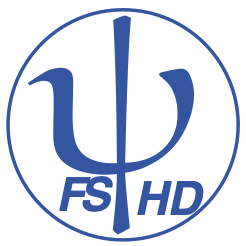 Protokoll zur ONLINE Fachschafts-Vollversammlungder Studienfachschaft Psychologieam 09.11.2020Sitzungsleitung:  Franziska A. Protokoll: CarolinAnwesend: Carolin, Molly, Lotte, Franziska A., Aaron, Anna, Annalena, Antonia, Carlotta, Emily, Finia, Elena, Franziska S., Hannah, Henriette, Josefina, Karolin, Kim, Lenia, Leonie, Luca, Luisa, Luise, Marie, Marta, Marthe, Miriam, Nina, Nora, Lisi, Sophia T., Sophia W. TamaraGäste:  0Tagesordnung TOP 1 Begrüßung und Eröffnung der SitzungTOP 2 Feststellung der Anwesenden und Feststellung der BeschlussfähigkeitTOP 3 Annahme des Protokolls der letzten Sitzung TOP 4 Festlegung der TagesordnungTOP 5 Wechslertreffen/NebenfächlerTOP 6 Onlineveranstaltung/KrimidinnerTOP 7 Plattform für gebrauchte BücherTOP 8 Buddy ProgrammTOP 9 Preise PubquizTOP 10 MastertestTOP 11 PsyFaKoTOP 12 SystemakkreditierungTOP 13 AK LehrgestaltungTop 14 Rückmeldung Bachelor-InfoveranstaltungTOP 15 Vorstellung psycho-nahe InitiativeTOP 16 (Postenverteilung)Top 17 Finanzen  TOP 1 Begrüßung und Eröffnung der SitzungDie Sitzungsleitung begrüßt alle Anwesenden und erklärt damit die heutige Sitzung der Fachschafts-Vollversammlung um 18:01 Uhr für eröffnet.TOP 2 Feststellung der Anwesenden & Feststellung der BeschlussfähigkeitDie Sitzungsleitung bittet alle Anwesenden reihum ihre Namen für das Protokoll zu nennen. Es sind  stimmberechtigte Vertreter der Studienfachschaft Psychologie und 0 Gäste ohne Stimmrecht anwesend.Damit ist die Mindestzahl von 8 stimmberechtigten Vertretern aus der Studienfachschaft Psychologie erfüllt und die Fachschafts-Vollversammlung ist gemäß der Satzung beschlussfähig.TOP 3 Annahme des Protokolls der letzten SitzungDie Sitzungsleitung fragt die Anwesenden, ob es Anträge oder Änderungsvorschläge an dem Protokoll der letzten Sitzung der Fachschafts-Vollversammlung vom 01.11.20. Das Protokoll wird einstimmig angenommen mit 16 Annahmen und 13 Enthaltungen. TOP 4 Festlegung der TagesordnungDie Sitzungsleitung bittet alle Anwesenden um Beiträge zur Tagesordnung. Die folgenden Punkte werden auf die Tagesordnung genommen:VorstellungsrundeWechslertreffen/NebenfächlerOnlineveranstaltungen/ KrimidinnerPlattform für gebrauchte Bücher etcBuddy ProgrammPreise PubquizMastertestPsyfakoSystemakkreditierungAK LehrgestaltungRückmeldung Bachelor-InfoveranstaltungVorstellung psycho-nahe InitiativePostenverteilungTOP 5 Wechslertreffen/NebefächlerTOP 6 Online Veranstaltungen/KrimidinnerTOP 7 Plattform für gebrauchte BücherTOP 8 Buddy ProgrammTOP 9 Preise PubquizTOP 10 MastertestTOP 11 PsyFaKoTOP 12 Systemakkreditierung TOP 13 AK Lehrgestaltung TOP 14 Rückmeldung Bachelorinfo-Veranstaltung TOP 15 Vorstellung psycho-naher Initiativen TOP 16 PostenvergabeTOP 17 Finanzen: Erstattung aus VS-BeiträgenDie Erstattung folgender Anschaffungen aus VS-Beiträgen wird genehmigt:[721.0237]: [Preis für Gewinner*innen des Pubquizes] [65€] Datum: 16.11.2020Erklärung: Beim Online-Pubquiz haben 8 Bachelor Erstis 8 und 5 Master-Erstis die jeweilige Runde gewonnen. Wir würden gerne unsere Gelder verwenden um diese Ersatzveranstaltung zu unterstützen und in Zeiten der Corona-Pandemie den Zusammenhalt am Institut zu fördern. Für jeden Ersti sollte es einen 5€ Gutschein geben für die Institutspullover geben.Ergebnis: 13 dafür, 2 enthaltenTOP 18 Bestimmung der Sitzungsleitung für die nächste FS-VollversammlungDa keine weiteren Tagesordnungspunkte vorliegen, erklärt die Sitzungsleitung die Fachschafts-Vollversammlung um 19:48 Uhr für beendet.Die nächste Fachschafts-Sitzung wird am 23.11.20 um 18 Uhr per StuRa-Konf stattfinden.Sitzungsleitung: Emily BProtokoll: Kim AnliegenOrganisation Wechslertreffen/Treffen für NebenfächlerOrganisation Wechslertreffen/Treffen für NebenfächlerVorschlag: Spieleabend, Pubquiz, Speed FriendingGewünscht von Stefanie GlawVorschlag: Spieleabend, Pubquiz, Speed FriendingGewünscht von Stefanie GlawAufgaben & ZuständigeAnnalena, MartheAnliegenBesprechung konkreter Pläne für Online-EventsBesprechung konkreter Pläne für Online-EventsKrimidinner: kaufen für 6-8 Leute (20-30€); Texte, die man abtippt -> Email mit Rolle an Teilnehmende und dann in Break Out Rooms zusammen spielen, eventuell selbst was dazu kochenKochabend mit Rätsel Immer wieder übers Semester verteilKrimidinner: kaufen für 6-8 Leute (20-30€); Texte, die man abtippt -> Email mit Rolle an Teilnehmende und dann in Break Out Rooms zusammen spielen, eventuell selbst was dazu kochenKochabend mit Rätsel Immer wieder übers Semester verteilAufgaben & ZuständigeVerschiedene Ideen sammelnMiriam, Nora, LisiAnliegenAnliegenPlattform für gebrauchte Bücher Plattform für gebrauchte Bücher Plattform für gebrauchte Bücher kam in Comenius zur Spracheirgendwas außerhalb von FacebookFachschafts online Flohmarkt ? über Fachschaftshomepage? Schwarzes Brett auf Moodle (über Frau Lammarsch)Google Tabelle im Drive „ich biete.... mit Kontaktdaten“Ebay Kleinanzeigen anstatt das über die Fachschaft zu regelnProblem: man braucht nicht für alles ein Buch! Gibt Erstis eventuell den Eindruck, sie bräuchten Bücher kam in Comenius zur Spracheirgendwas außerhalb von FacebookFachschafts online Flohmarkt ? über Fachschaftshomepage? Schwarzes Brett auf Moodle (über Frau Lammarsch)Google Tabelle im Drive „ich biete.... mit Kontaktdaten“Ebay Kleinanzeigen anstatt das über die Fachschaft zu regelnProblem: man braucht nicht für alles ein Buch! Gibt Erstis eventuell den Eindruck, sie bräuchten Bücher kam in Comenius zur Spracheirgendwas außerhalb von FacebookFachschafts online Flohmarkt ? über Fachschaftshomepage? Schwarzes Brett auf Moodle (über Frau Lammarsch)Google Tabelle im Drive „ich biete.... mit Kontaktdaten“Ebay Kleinanzeigen anstatt das über die Fachschaft zu regelnProblem: man braucht nicht für alles ein Buch! Gibt Erstis eventuell den Eindruck, sie bräuchten Bücher Aufgaben & ZuständigeGenaue Überlegungen zur DurchführungGenaue Überlegungen zur DurchführungALLEAnliegenAnliegenBuddy Programm für Erstis anbieten (in der Fachschaft)Buddy Programm für Erstis anbieten (in der Fachschaft)Buddy Programm für Erstis anbieten (in der Fachschaft)Interesse war groß von Seiten der ErstisWann fangen wir mit dem Buddy Programm an?Einteilung: ein Fachschaftler übernimmt mehrere Erstis, da es aktuell mehr Erstis als Fachschaftler gibt -> über geteilte Notizen, Inhalt: Ansprechpartner bei innerhalb der Fachschaft Liste erstellen: interessierte Erstis und interessierte Fachschaftler Interesse war groß von Seiten der ErstisWann fangen wir mit dem Buddy Programm an?Einteilung: ein Fachschaftler übernimmt mehrere Erstis, da es aktuell mehr Erstis als Fachschaftler gibt -> über geteilte Notizen, Inhalt: Ansprechpartner bei innerhalb der Fachschaft Liste erstellen: interessierte Erstis und interessierte Fachschaftler Interesse war groß von Seiten der ErstisWann fangen wir mit dem Buddy Programm an?Einteilung: ein Fachschaftler übernimmt mehrere Erstis, da es aktuell mehr Erstis als Fachschaftler gibt -> über geteilte Notizen, Inhalt: Ansprechpartner bei innerhalb der Fachschaft Liste erstellen: interessierte Erstis und interessierte Fachschaftler Aufgaben & ZuständigeKim Kim KimAnliegenOrganisation der Pubquiz PreiseOrganisation der Pubquiz PreiseRabatte für die nächsten InstitutspullisWelche Farben? Wie erfolgt die Abholung? Versand?Gutscheine (Schmelzpunkt, Unter Freunden)Rabatte für die nächsten InstitutspullisWelche Farben? Wie erfolgt die Abholung? Versand?Gutscheine (Schmelzpunkt, Unter Freunden)Aufgaben & ZuständigePULLIS: Gruppe: Was bieten wir an, Gruppe: Bestellung, Gruppe: VerteilungEmily, Elena, Antonia, Nina, Luise , Franziska für FinanzenAnliegenWie kriegen wir einen online Mastertest organisiertWie kriegen wir einen online Mastertest organisiertAuswahlkommission, Prüfungskommission bearbeitenArgumente suchenAuswahlkommission, Prüfungskommission bearbeitenArgumente suchenAufgaben & ZuständigeSchriftverkehr Luisa, Miriam AnliegenGibt es Anliegen/Slots/Vorträge, die angehört werden sollen?Gibt es Anliegen/Slots/Vorträge, die angehört werden sollen?Marta, Franzi, Rieke, Marie... sind dabeiPsychotherapeut*innenreform Bericht nächste Woche dann Marta, Franzi, Rieke, Marie... sind dabeiPsychotherapeut*innenreform Bericht nächste Woche dann Aufgaben & ZuständigeQualitätsmanagement System der Uni HeidelbergQualitätsmanagement System der Uni HeidelbergDas System mit dem evaluiert wird wurde ausgewertetNicht ausreichend präsent für Studierende , dass es dieses System gibtDas System mit dem evaluiert wird wurde ausgewertetNicht ausreichend präsent für Studierende , dass es dieses System gibtMiriam Miriam stellt den AK Lehrgestaltung vorMiriam stellt den AK Lehrgestaltung vorSuchen Erstis für AKVor allem, um den Erstis klarzumachen, dass es Ansprechpartner*innen bei Problemen gibt Suchen Erstis für AKVor allem, um den Erstis klarzumachen, dass es Ansprechpartner*innen bei Problemen gibt Miriam Bitte von Stefanie Glawe, die Bachelorinfo-Veranstaltung auch im nächsten Jahr wieder zu machenAm besten Ende des SommersemestersBitte von Stefanie Glawe, die Bachelorinfo-Veranstaltung auch im nächsten Jahr wieder zu machenAm besten Ende des SommersemestersUmfrage unter Erstis, ob Interesse an einer Vorstellung von psycho-nahen Arbeitskreisen besteht: 12 ja, 2 nein Umfrage unter Erstis, ob Interesse an einer Vorstellung von psycho-nahen Arbeitskreisen besteht: 12 ja, 2 nein  Franzi S., wir reden nochmal darüberAlle Leute, die einen Posten haben wollen, sollen bei der nächsten Sitzung dabei sein!